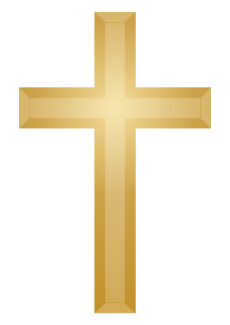 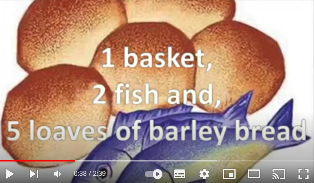 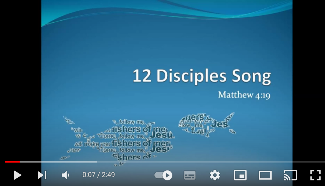 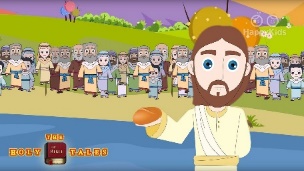 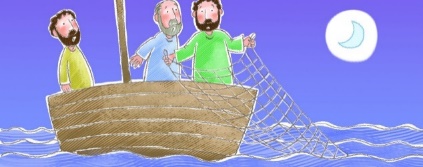 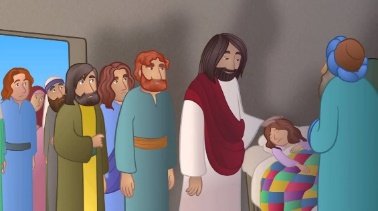 Prior learning Why is Christmas celebrated by Christians? – Y1Future LearningWhy did Jesus teach people through stories? – Y2What do I think about Jesus and how he is portrayed in art from around the world? – Y3How did Jesus teach about God and values through parables? – Y4What are some of the differences and similarities within Christianity locally and globally? – Y6Key VocabularyKey VocabularyJesusBelieved by Christians to be the Son of God and SaviourDisciplesFollowers of JesusChristiansPeople who believe in One God who made the world (Creation Story) and that Jesus Christ is the Son of God.Jesus the Teacher  Of the 90 times Jesus was addressed directly in the gospels, 60 times he was called Teacher.  Jesus teaches us through the parables. ParableA short story that teaches a moral or spiritual lesson especially : one of the stories told by Jesus Christ and recorded in the Bible.  Miracle MakerJesus performed extraordinary events of good which were taken as a sign of the power of God. HealerMake someone betterCrucifixionDeath on the crossResurrectionThe Christian belief that he returned to life by a miracle. He died by crucifixion on Friday and rose from his tomb to new life on Sunday morning. This belief is celebrated at Easter. This gives Christians the hope of a new life after death. The BibleThe Bible is the biggest selling book in the world! Bibles come in all different shapes and sizes and it is translated into 400 different languages too. The Bible was written long ago by many different authors and includes books of history, songs, poetry, letters, prayers plus much more!New TestamentThe Old Testament is the first part of the Bible and it’s made up of 39 books. Before Jesus, the story of the Jews.PilgrimageA journey to a holy place 